PROŠNJA ZA PODALJŠANJE VELJAVNOSTI TEME ZAKLJUČNEGA  DELA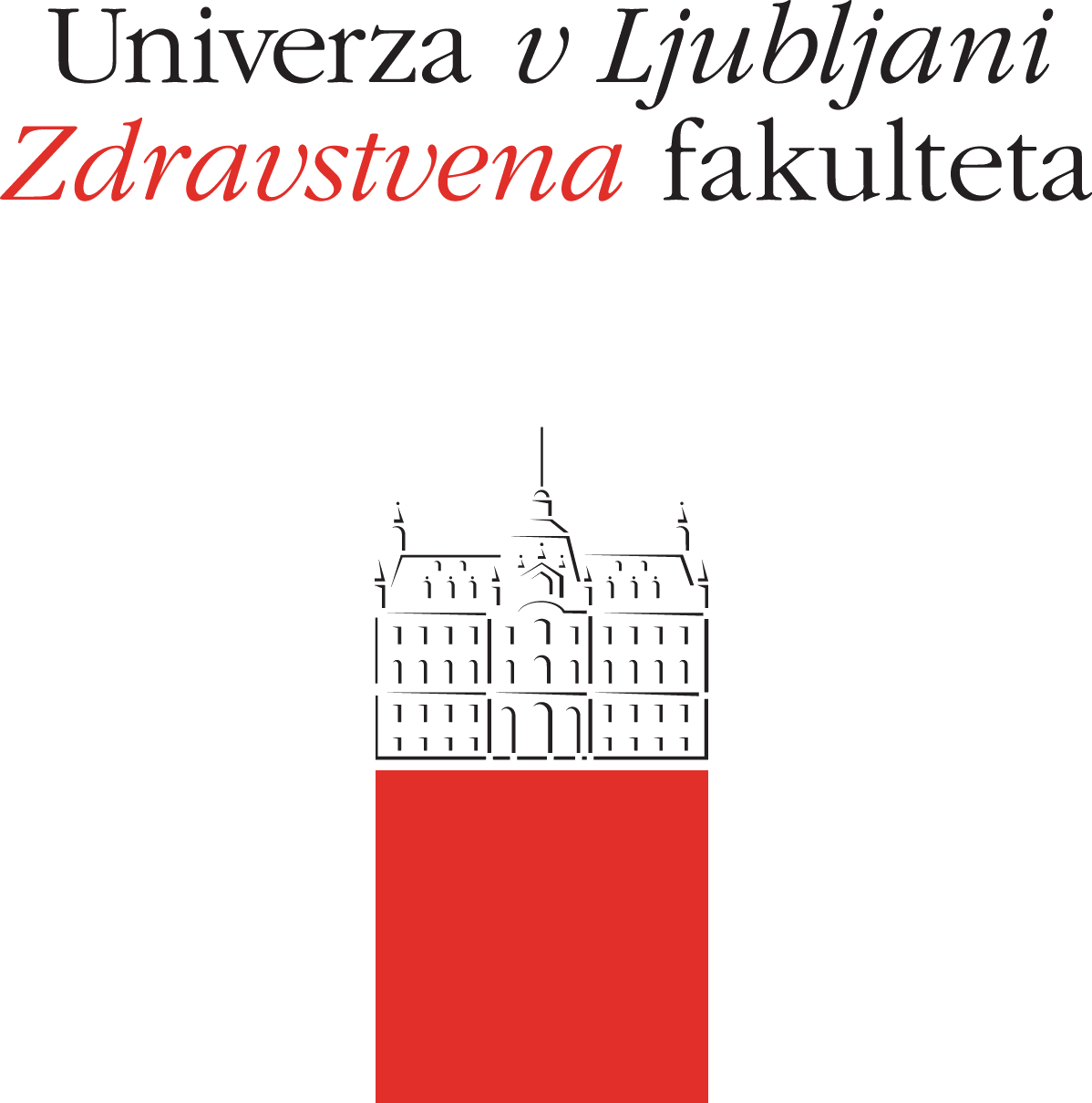 PODATKI O ŠTUDENTUIme in priimek:__________________________________        Vpisna številka:____________________________Študijska smer:_________________________                         Stopnja (ustrezno obkroži): 1. stopnja   2. stopnjaNaslov: _____________________________________________________________________________________GSM:_________________________________         e-pošta:___________________________________________PROŠNJA Tema diplomskega/magistrskega dela:_____________________________________________________________Tema diplomskega/magistrskega dela je bila potrjena na katedri za:_____________________________________Tema je veljavna do dne________________________, vendar diplomskega dela nisem uspel/-a dokončati.Razlog:_____________________________________________________________________________________________________________________________________________________________________________________________________________________________________________________________________________________________________________________________________________________________________________________________________________________________________________________________________.Mentor:___________________________________ soglaša s podaljšanjem diplomske/magistrske teme.Datum:________________                                                              Podpis kandidata:___________________                                                                                                     Podpis mentorja:____________________ODLOČITEV KATEDRE (izpolni pristojna katedra)Temo diplomskega dela študentu/-ki:Ne podaljšamoPodaljšamo do:_______________________Podpis vodje katedre:______________________O odločitvi katedre je študent obveščen preko sistema VIS (zaključek študija).